Учитель: Крутько В.И.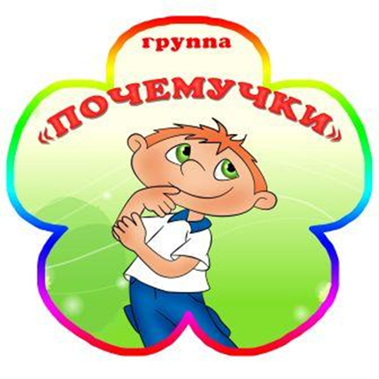 №Дата проведенияМероприятия13 июня1. Мы знакомимся. Наша  отрядная папка. Конкурс рисунков «Знакомьтесь - это я»2. Инструктаж: «Дорога домой».24июня1  Игра на сплочение «Жадина».  Беседа  «В здоровом теле – здоровый дух»2. Инструктаж: «Правила поведения возле воды и на воде»35 июня1 День волшебных превращений. Поход в кафе «Империя». Игры и танцы.2. Инструктаж: «Почему так опасен клещ?»46 июня1.. Разучивание русских национальных игр. День русского языка. Конкурс стихов.2. Инструктаж: «Почему случаются травмы и как их избежать»57 июня1.  День музыки (беседы  о музыке, музыкальные игры, конкурсы, викторины).2. Инструктаж: «Осторожно яркое солнце!»610 июня1.   Игра «Поле  чудес  ПДД». «День Пешехода»2. Инструктаж: «Незнакомец на пути домой»711 июня1. День России. Конкурс рисунков «Родной любимый уголок»2. Инструктаж: «Спички детям не игрушки»813 июня1 День рекордов. Смотр «Самые ловкие и умелые».2. Инструктаж: «Соблюдение ТБ при пользовании бытовыми приборами»914 июня1.  Рисование на асфальте  «На каникулах».     2. Инструктаж: «Игры на дороге»1017 июня1  Малые олимпийские игры 2. Инструктаж: «Первая помощь при порезах и ушибах»1118 июня1.  День ЗОЖ. Беседа «Вредные привычки»2. Подвижные игры на воздухе.1219 июня1. День Наоборот.2. Инструктаж: «Один дома – опасно ли это и почему?»1320 июня1. День вежливости.  Игра «Себе – соседу». Конкурс « Знатоки загадок»  Игра «Воробьи и вороны»2. . Инструктаж: «При пожаре»1421 июня1.  День Умников и умниц.   Занятия по интересам.Эстафета «Веселые старты»  2. Инструктаж: «Главные правила для всех игр – это нужно знать всем».1524 июня1. «В гостях у Василисы Премудрой» (День познаний) - Мир природы. Прощаться нам пора… Итоги нашего отдыха. Награждение. «Личная безопасность», «Мы и транспорт». 